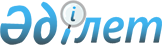 Об установлении повышенных на двадцать пять процентов должностных окладов и тарифных ставок специалистам здравоохранения, социального обеспечения, образования, культуры, спорта и ветеринарии, работающим в сельской местности Айтекебийского района
					
			Утративший силу
			
			
		
					Решение маслихата Айтекебийского района Актюбинской области от 28 мая 2014 года № 164. Зарегистрировано Департаментом юстиции Актюбинской области 13 июня 2014 года № 3946. Утратило силу решением маслихата Айтекебийского района Актюбинской области от 17 февраля 2017 года № 102      Сноска. Утратило силу решением маслихата Айтекебийского района Актюбинской области от 17.02.2017 № 102 (вводится в действие по истечении десяти календарных дней после дня его первого официального опубликования).

      В соответствии с статьей 6 Закона Республики Казахстан от 23 января 2001 года № 148 "О местном государственном управлении и самоуправлении в Республике Казахстан", пунктом 2 статьи 238 Трудового кодекса Республики Казахстан от 15 мая 2007 года № 251 и пунктом 4 статьи 18 Закона Республики Казахстан от 8 июля 2005 года № 66 "О государственном регулировании развития агропромышленного комплекса и сельских территорий", Айтекебийский районный маслихат РЕШИЛ:

      1. Установить повышенные на двадцать пять процентов должностные оклады и тарифные ставки специалистам здравоохранения, социального обеспечения, образования, культуры, спорта и ветеринарии, работающим в сельской местности Айтекебийского района по сравнению с окладами и ставками специалистов, занимающихся этими видами деятельности в городских условиях за счет средств районного бюджета.

      2. Настоящее решение вводится в действие по истечении десяти календарных дней со дня его первого официального опубликования.


					© 2012. РГП на ПХВ «Институт законодательства и правовой информации Республики Казахстан» Министерства юстиции Республики Казахстан
				
      Председатель сессии

Секретарь районного

      районного маслихата:

маслихата:

      М.КОПТЛЕУОВА

А.ЕРМАГАМБЕТ
